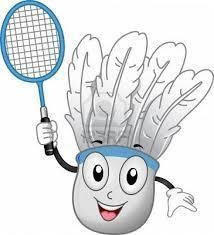 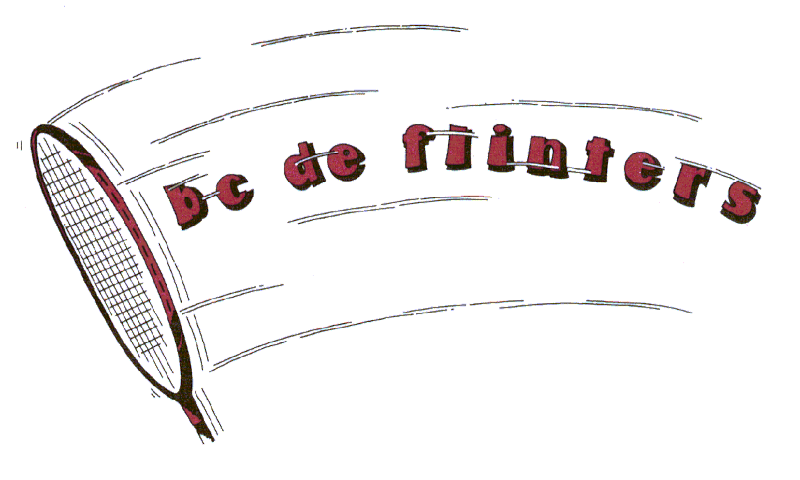 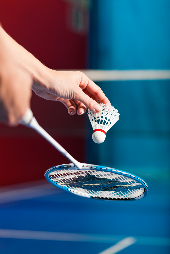 Inschrijfformulier teamtoernooi zaterdag 20 november 2021FLINTERS OPENZaal open: 				12.00 uurStart toernooi:			12.30 uurEinde toernooi: 			17.00 uurPrijsuitreiking en buffet: 		17.30 uurGraag bij inschrijving (alléén per team) opgeven in welke poule we je team kunnen indelen:Poule A = recreanten gevorderdPoule B = recreantenNaam vereniging:	Naam Dame 1:					Email-adres:						Telefoonnummer:Naam Dame 2: 					Emailadres:						Telefoonnummer:Naam Heer 1:						Emailadres:						Telefoonnummer:Naam Heer 2:						Emailadres:						Telefoonnummer:Formulier mailen naar cordeen61@gmail.com				0630630080Cor DeenSpoorsingel 1321611 BM BovenkarspelGraag inschrijven voor 13 november a.s. want vol=vol…….!Graag tot ziens op de “Flinters Open” zaterdag 20 november 2021.Sportieve groet,Toernooicommissie